Załącznik nr 5 do SWZ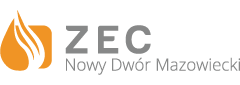 ........................................................................                     /nazwa Wykonawcy/	.........................................................................                     / NIP, REGON /	……………………………………………………                       /adres/WYKAZ OSÓBktóre zostaną skierowane do realizacji zamówieniaOświadczam, że osoby, które będą uczestniczyć w wykonywaniu zamówienia, posiadają wymagane uprawnienia, o ile przepisy prawa nakładają obowiązek posiadania takich uprawnień.   ……………………………                                      ………………………………………………./data/	/podpis/Lp.Imię i nazwiskoZakres wykonywanych czynnościKwalifikacje zawodowePodstawa dysponowania osobami (informacja ewentualnie w załączeniu)1kierownik budowy2